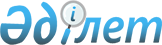 Жақсы аудандық мәслихатының 2021 жылғы 10 қыркүйектегі №7ВС-11-3 "2021-2022 жылдарға арналған Жақсы ауданындағы жайылымдарды басқару және оларды пайдалану Жоспарын бекіту туралы" шешімінің күшін жою туралыАқмола облысы Жақсы аудандық мәслихатының 2021 жылғы 7 желтоқсандағы № 7ВС-16-4 шешімі
      "Қазақстан Республикасындағы жергілікті мемлекеттік басқару және өзін-өзі басқару туралы" Қазақстан Республикасының Заңына сәйкес, Жақсы аудандық мәслихаты ШЕШТІ:
      1. Жақсы аудандық мәслихатының 2021 жылғы 10 қыркүйектегі №7ВС-11-3 "2021-2022 жылдарға арналған Жақсы ауданындағы жайылымдарды басқару және оларды пайдалану Жоспарын бекіту туралы" шешімінің күші жойылсын.
      2. Осы шешім қол қойылған күннен бастап күшіне енеді және қолданысқа енгізіледі.
					© 2012. Қазақстан Республикасы Әділет министрлігінің «Қазақстан Республикасының Заңнама және құқықтық ақпарат институты» ШЖҚ РМК
				
      Жақсы аудандық мәслихатының хатшысы

Д.Пшембаева
